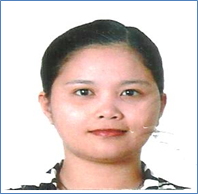 ANNA R. HUNDISBlk.3 Lot 11 Gemelina St., BermudezApokon, Tagum City(084)216-3542 / 09506525489E-mail Address: hundisanna@gmail.comOBJECTIVE        	To land on a job that will help me obtain my potentials and obtain the essential learning and training that will ultimately develop my talents to the fullest in order to build a fulfilling career.WORKING EXPERIENCE Date                                    	 	Position                           	AddressMarch 2016 – August 2018                      Home-based Teacher        	51Talk Philippines, Inc.March 2014 – July 31, 2016   	 	Bookkeeper                     	RDV Food IndustriesAugust 2013 – March 2014 	             Bookkeeper                     	Private Banana PlantationAugust 2011 – January 2013  	 	Bookkeeper                     	Private Banana PlantationOct.2010-June 2011  	        	             Member Services Officer I 	PAG-IBIG Fund                                                                                            	             Tagum City2009                         	 	             Trainee/Apprentice             	Landbank of the Phils.                                                                                	         	              Tagum CityJune 2004 – April 2009          	             Student Trainee (STAP)     	UMTC EDUCATIONCollege         	        	:  Bachelor of Science in Secondary Education major in                                	   Social Studies                                	   Ariesgado College Foundation Incorporation                                	   Tagum City, Davao del Norte, PhilippinesCollege         	        	:  Bachelor of Science in Business Administration major in                                	   Management Accounting                                	   UM Tagum College                                	   Tagum City, Davao del Norte, Philippines Secondary                	:  Fundamental Baptist Christian Academy                                	   Sto. Tomas, Davao del NorteElementary    	        	: Magugpo Pilot Central Elementary School                                                             Tagum City, Davao del NorteAFFILIATIONS2004 – 2008              	NFJPIA Member                                	UMTC2006 – 2009              	JPAMA Member                                	UMTC2006 – 2009              	DySAS Member                    	        	UMTCSKILLSComputer Skills       	-       	Microsoft Word/Excel/PowerpointLanguage                 	-       	Visaya, Tagalog, and English PERSONAL INFORMATIONAge              	: 29Gender         	: FemaleStatus          	: MarriedBirthdate      	: August 05, 1988Citizenship   	: FilipinoHeight          	: 5’2Religion       	: Born Again ChristianCHARACTER REFERENCESName                                   	    	Position            	 	CompanyDWIGHT C. BANDALA          	    Account Officer            LBP- Tagum BranchMS. MARIDEL BANZUELA           Accounting Head    	  Landbank of the Philippines-DDN ACAnna R. HundisApplicant